Temat: Zdrowe przekąski.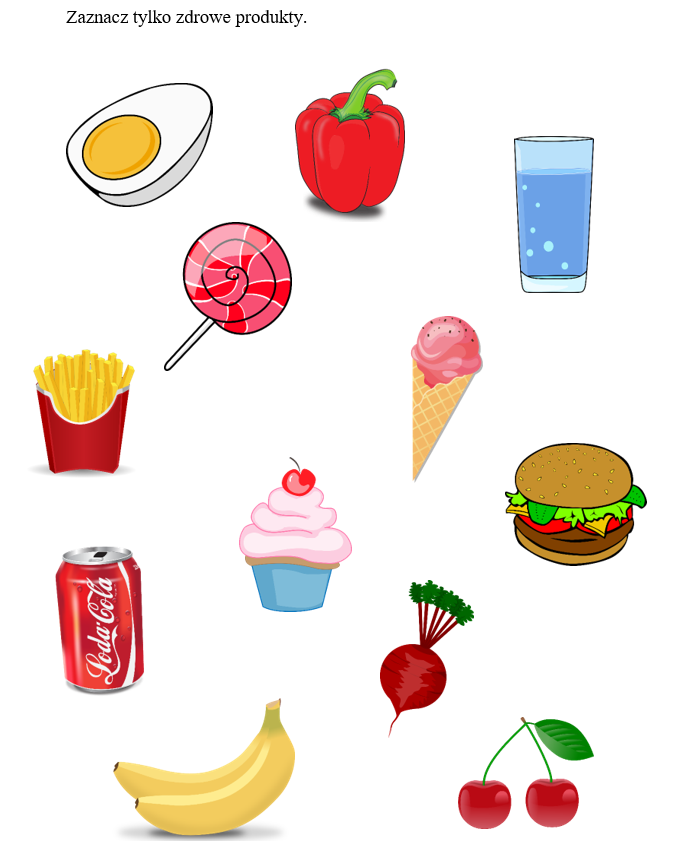 Wytnij i posegreguj produkty spożywcze na zdrowe i niezdrowe.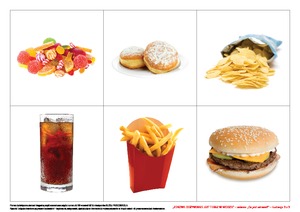 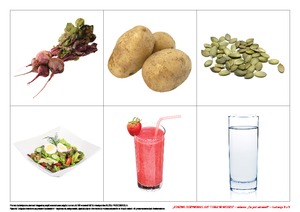 ZAMIENNIKI NIEZDROWYCH PRODUKTÓWChipsy chipsy z burakówPopcorn  pieczona ciecierzycaFrytki  frytki z marchewki i pietruszkiSpróbuj w domu przygotować wybraną przekąskę. Wyszukaj innego przepisu na zdrowe przekąski.SkładnikiPrzygotowanie- 4 buraki- oliwa- sól- przyprawy (pieprz, rozmaryn)1. Piekarnik rozgrzej do temperatury 160 stopni Celsjusza. Włącz górną i dolną grzałkę oraz termoobieg. Dużą blachę wyłóż papierem do pieczenia albo posmaruj niewielką ilością oliwy.                                                                             2. Buraki umyj, osusz i obierz. Następnie pokrój je na cienkie plasterki.                               3. Pokrojone buraczki skrop oliwą i posyp przyprawami.                                                               4. Plasterki buraków ułóż na blasze wyłożonej papierem do pieczenia lub posmarowanej oliwą. Piecz przez około 10-15 minut - w zależności od grubości plasterków. Następnie przewróć plasterki na drugą stronę i piecz przez kolejne 10-15 minut.SkładnikiPrzygotowanie-250 g suchej ciecierzycy                                             - 1 łyżka oleju                                                                - szczypta soli                                                               - przyprawy, np. paprykaCiecierzycę namoczyć przez noc, gotować do miękkości bez przykrycia w lekko osolonej wodzie (ok.1,5 h). Można ją zastąpić ciecierzycą ze słoika lub z puszki. Odsączyć cieciorkę, wymieszać z olejem i przyprawami. Wyłożyć na blachę i piec przez 30 minut w temperaturze 200°C.SkładnikiPrzygotowanie- 4 marchewki- 2 pietruszki- olej- tymianek- odrobina soliWarzywa pokroić w słupki, wymieszać z olejem i przyprawami, wyłożyć na blachę i piec w temperaturze 200°C ok. 30-40 minut.